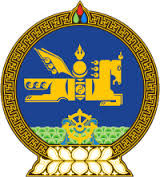 СЭЛЭНГЭ АЙМГИЙН ШААМАР СУМЫН ДУЛААНХААН ТОСГОНЫЗАХИРАГЧИЙН ЗАХИРАМЖ2021 оны 12 сарын 17 өдөр                                       Дугаар А/46                                        ДулаанхаанУрьдчилан сэргийлэх арга хэмжээ                                                             авах тухай                                                                 Монгол Улсын Засаг захиргаа, нутаг дэвсгэрийн нэгж, түүний удирдлагын тухай хуулийн  28 дугаар зүйлийн 28.1.1, 28.2, Аймгийн Онцгой комиссын 2021 оны 12 дугаар сарын 11-ний өдрийн 83 тоот хурлын тэмдэглэлийг тус тус үндэслэн ЗАХИРАМЖЛАХ нь:        1. Тосгоны хил залгаа сумдуудад мал, амьтны гоц халдварт А01 шүлхиий өвчин гарч байгаатай холбогдуулан орон нутгийн хэмжээнд мал амьтны шилжилт хөдөлгөөн, тээврийн хэрэгслийн хөдөлгөөнд тавих хяналтыг чангатгах, урьдчилан сэргийлэх арга хэмжээ авч, малчин, мал бүхий иргэдэд анхааруулга, сэрэмжлүүлэг мэдээ, мэдээллийг хүргэх ажлыг шуурхай зохион байгуулах ажлын хэсгийг дараах  бүрэлдэхүүнтэй байгуулсугай.                 Ажлын хэсгийн дарга: Ө.Цогтбаяр – Төрийн захиргаа, хууль эрх зүй,                                                                          дотоод асуудал хариуцсан мэргэжилтэн                                                                                                             Гишүүдэд: Х.Мягмарсүрэн – Төрийн сангийн төлөөлөгч                                                       Т.Өсөхбаяр – Хэсгийн төлөөлөгч                                                       С.Ганбаатар – Байгаль хамгаалагч                                                       Г.Эрдэнэсайхан – Хэсгийн цагдаа                                                       Г.Ганзориг – Нягтлан бодогч                                                       Г.Амгаланбаатар – Захирагчийн албаны жолооч         2. Хорио цээрийн болон хязгаарлалтын дэглэм зөрчсөн малчид, иргэдэд хууль тогтоомжийн хүрээнд хяналт тавьж хариуцлага тооцон ажиллахыг Хэсгийн төлөөлөгч /а/а Т.Өсөхбаяр/, Хэсгийн цагдаа /д/а Г.Эрдэнэсайхан/ нарт үүрэг болгосугай.         3. Тосгоны хэмжээнд мал, амьтны гоц халдварт шүлхий өвчнөөс урьдчилан сэргийлэх талаар ажлын төлөвлөгөө боловсруулж иргэдийг мэдээ, мэдээллээр хангах, төрийн албан хаагчдыг сургаж дадлагажуулах, шаардлагатай нөхцөл, нөөц, бэлэн байдлыг хангах, хийсэн ажлыг тухай бүрт тайлагнан ажиллахыг ажлын хэсгийн ахлагч гишүүдэд үүрэг болгосугай.ЗАХИРАГЧ                                                Ж.ГАНБОЛД